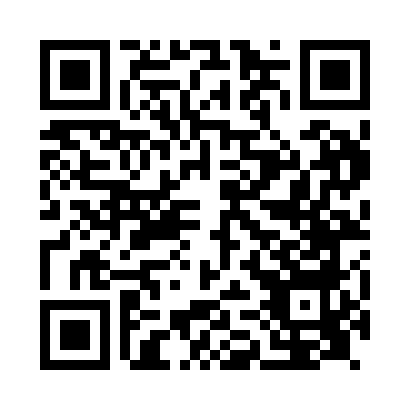 Prayer times for Afon Dysynni, UKWed 1 May 2024 - Fri 31 May 2024High Latitude Method: Angle Based RulePrayer Calculation Method: Islamic Society of North AmericaAsar Calculation Method: HanafiPrayer times provided by https://www.salahtimes.comDateDayFajrSunriseDhuhrAsrMaghribIsha1Wed3:425:441:136:228:4410:472Thu3:395:421:136:238:4610:503Fri3:365:401:136:248:4710:534Sat3:325:381:136:258:4910:565Sun3:295:361:136:268:5110:596Mon3:265:341:136:278:5211:027Tue3:235:331:136:288:5411:048Wed3:225:311:136:298:5611:059Thu3:215:291:136:308:5711:0510Fri3:205:271:136:318:5911:0611Sat3:195:261:136:329:0111:0712Sun3:195:241:136:339:0211:0813Mon3:185:221:136:349:0411:0914Tue3:175:211:136:359:0611:0915Wed3:165:191:136:369:0711:1016Thu3:155:181:136:379:0911:1117Fri3:155:161:136:389:1011:1218Sat3:145:151:136:399:1211:1219Sun3:135:131:136:399:1311:1320Mon3:135:121:136:409:1511:1421Tue3:125:111:136:419:1611:1522Wed3:115:091:136:429:1811:1623Thu3:115:081:136:439:1911:1624Fri3:105:071:136:449:2011:1725Sat3:105:061:136:449:2211:1826Sun3:095:051:146:459:2311:1827Mon3:095:031:146:469:2411:1928Tue3:085:021:146:479:2611:2029Wed3:085:011:146:479:2711:2130Thu3:075:001:146:489:2811:2131Fri3:075:001:146:499:2911:22